PROGRAM MOBILNOŚCI STUDENTÓW I DOKTORANTÓW „MOST” Karta okresowych osiągnięć dla Doktorantów kształcących się 
w Szkołach DoktorskichRok akademicki 20......./20…....,  semestr …….……….Imię i nazwisko Doktorantki / Doktoranta  ………………………………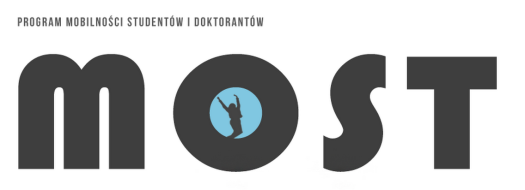 Nr albumu (indeksu) ……………………………………………………..Macierzysta Szkoła Doktorska …………………………………………..Dziedzina …………………………………………………………………Dyscyplina ……………………………………………………………….Przyjmująca Szkoła Doktorska …………………………………………..Pieczęć Przyjmującej Szkoły Doktorskiej:						Nazwa przedmiotu 
(także w j. angielskim, w brzmieniu ustalonym przez Przyjmującą Szkołę Doktorską)Imię i nazwisko prowadzącej/ego przedmiotRodzaj zajęćW – wykładĆw – ćwiczeniaSem – seminarium inne (podać jakie)Liczba godzin zajęćLiczba godzin zajęćLiczba ECTSForma zaliczenia(egzamin/ kolokwium/etc.)OcenaOcenaOcena słownieDataegzaminu/zaliczeniaPodpisprowadzącej/ego przedmiotNazwa przedmiotu 
(także w j. angielskim, w brzmieniu ustalonym przez Przyjmującą Szkołę Doktorską)Imię i nazwisko prowadzącej/ego przedmiotRodzaj zajęćW – wykładĆw – ćwiczeniaSem – seminarium inne (podać jakie)Liczba godzin zajęćLiczba godzin zajęćLiczba ECTSForma zaliczenia(egzamin/ kolokwium/etc.)TerminTerminOcena słownieDataegzaminu/zaliczeniaPodpisprowadzącej/ego przedmiotNazwa przedmiotu 
(także w j. angielskim, w brzmieniu ustalonym przez Przyjmującą Szkołę Doktorską)Imię i nazwisko prowadzącej/ego przedmiotRodzaj zajęćW – wykładĆw – ćwiczeniaSem – seminarium inne (podać jakie)wykładyćwiczeniaLiczba ECTSForma zaliczenia(egzamin/ kolokwium/etc.)IIIOcena słownieDataegzaminu/zaliczeniaPodpisprowadzącej/ego przedmiotNazwa przedmiotu 
(także w j. angielskim, w brzmieniu ustalonym przez Przyjmującą Szkołę Doktorską)Imię i nazwisko prowadzącej/ego przedmiotRodzaj zajęćW – wykładĆw – ćwiczeniaSem – seminarium inne (podać jakie)Liczba godzin zajęćLiczba godzin zajęćLiczba ECTSForma zaliczenia(egzamin/ kolokwium/etc.)OcenaOcenaOcena słownieDataegzaminu/zaliczeniaPodpisprowadzącej/ego przedmiotNazwa przedmiotu 
(także w j. angielskim, w brzmieniu ustalonym przez Przyjmującą Szkołę Doktorską)Imię i nazwisko prowadzącej/ego przedmiotRodzaj zajęćW – wykładĆw – ćwiczeniaSem – seminarium inne (podać jakie)Liczba godzin zajęćLiczba godzin zajęćLiczba ECTSForma zaliczenia(egzamin/ kolokwium/etc.)TerminTerminOcena słownieDataegzaminu/zaliczeniaPodpisprowadzącej/ego przedmiotNazwa przedmiotu 
(także w j. angielskim, w brzmieniu ustalonym przez Przyjmującą Szkołę Doktorską)Imię i nazwisko prowadzącej/ego przedmiotRodzaj zajęćW – wykładĆw – ćwiczeniaSem – seminarium inne (podać jakie)wykładyćwiczeniaLiczba ECTSForma zaliczenia(egzamin/ kolokwium/etc.)IIIOcena słownieDataegzaminu/zaliczeniaPodpisprowadzącej/ego przedmiot